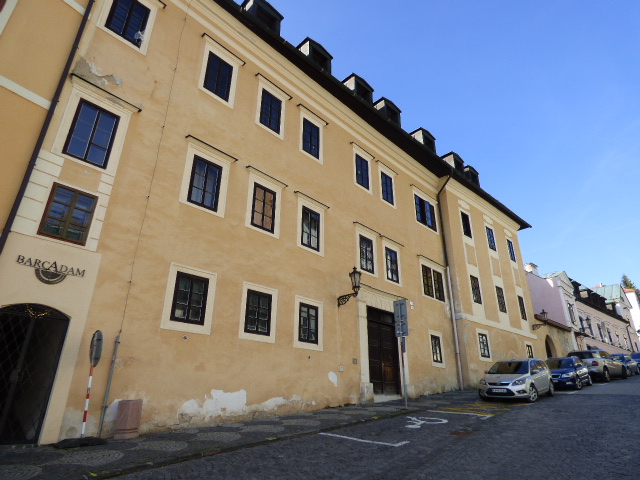 Pohľad JV na fasádu od Nám. sv. Trojice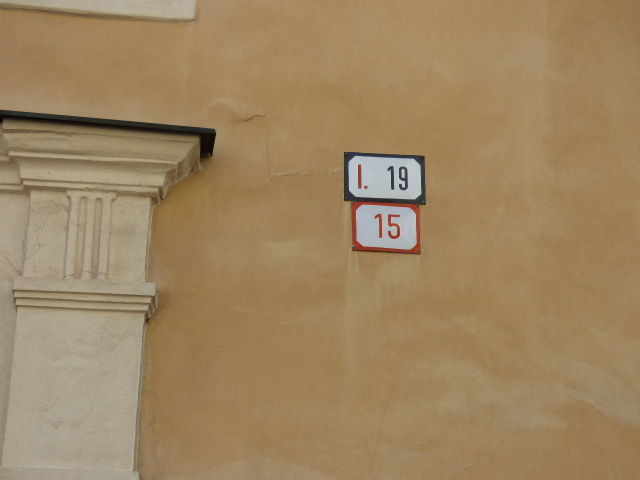 Súpisné a orientačné číslo – detail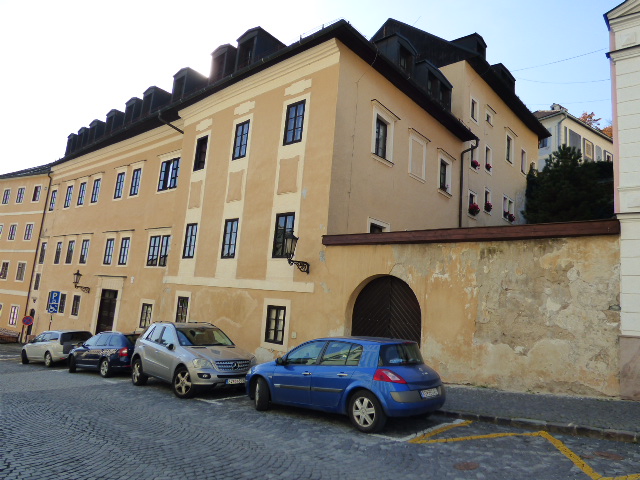 Pohľad SV na fasádu od Nám. sv. Trojice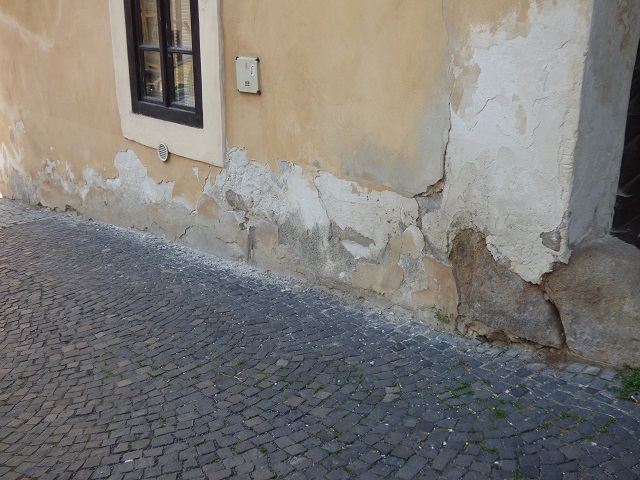 Detail poškodenej fasády – pohľad od Nám. sv. Trojice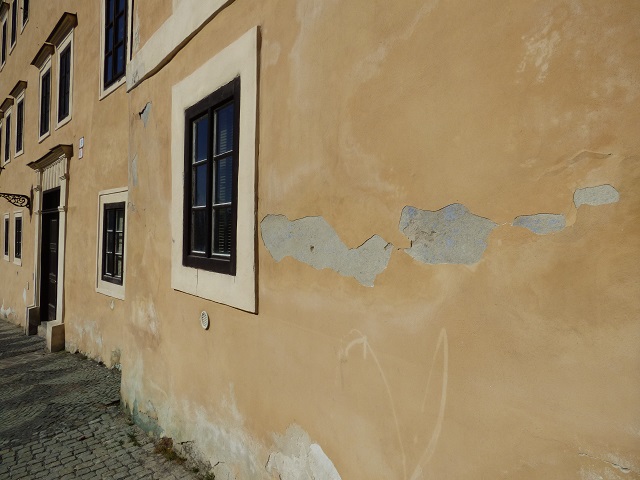 Pohľad SV na objekt od Nám. sv. Trojice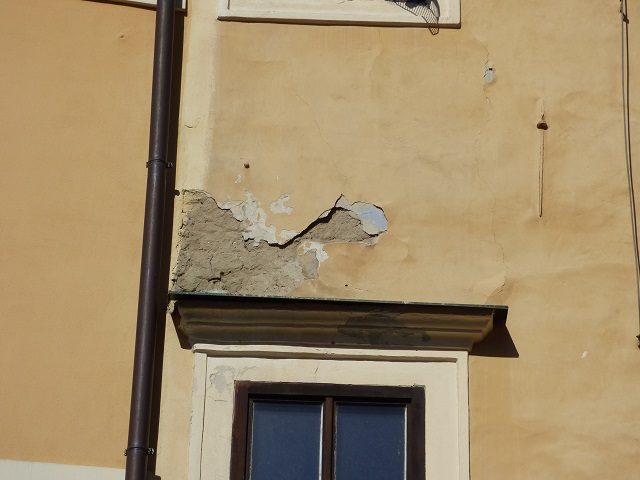 Detail poškodenia fasády – pohľad od Nám. sv. Trojice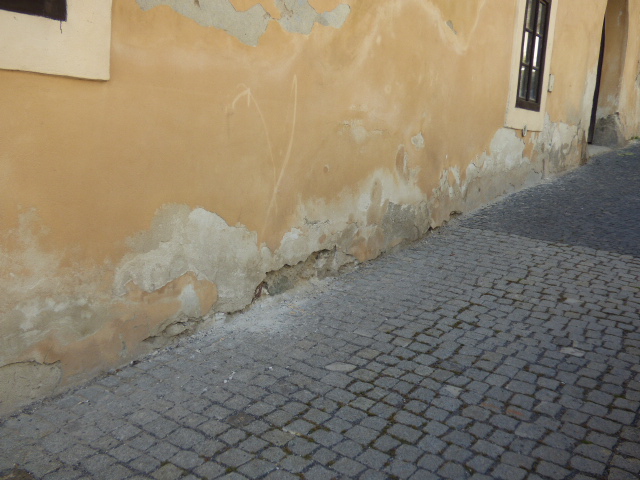 Detail poškodenia fasády – pohľad od Nám. sv. Trojice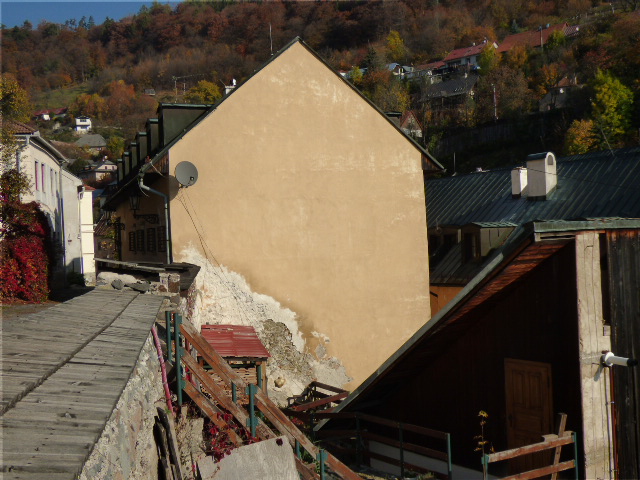 Pohľad JV od Starozámockej ulice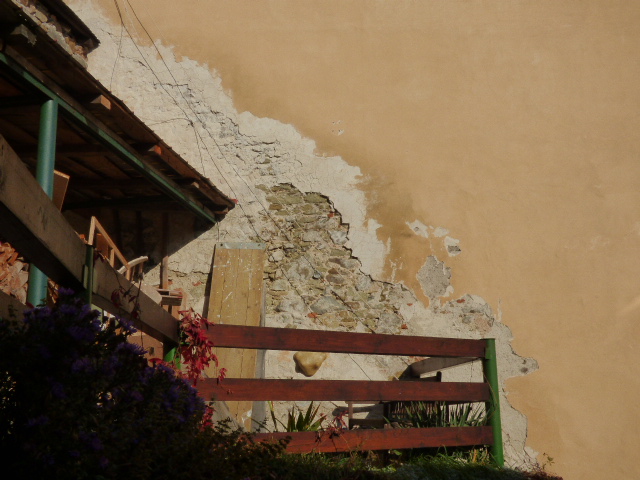 Pohľad JV od Starozámockej ulice – detail poškodenia fasády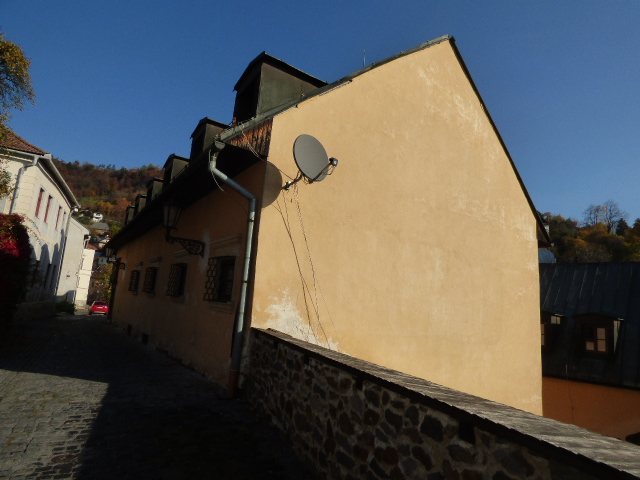 Pohľad JV od Starozámockej ulice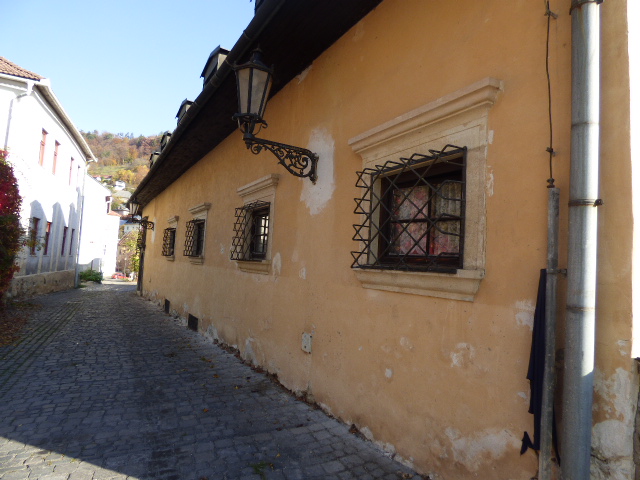 Pohľad JV od Starozámockej ulice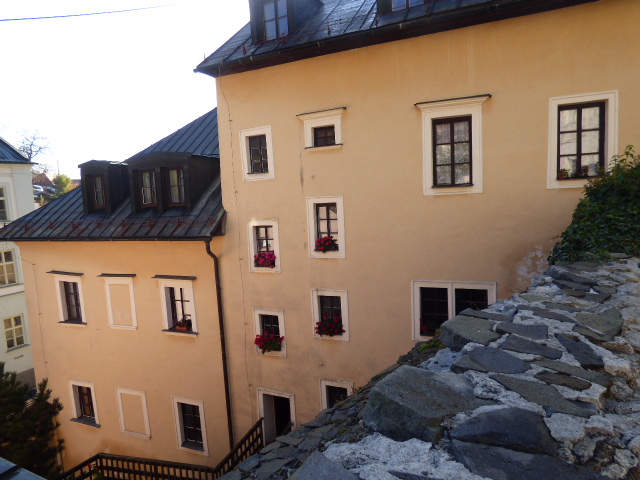 Pohľad SZ od Starozámockej ulice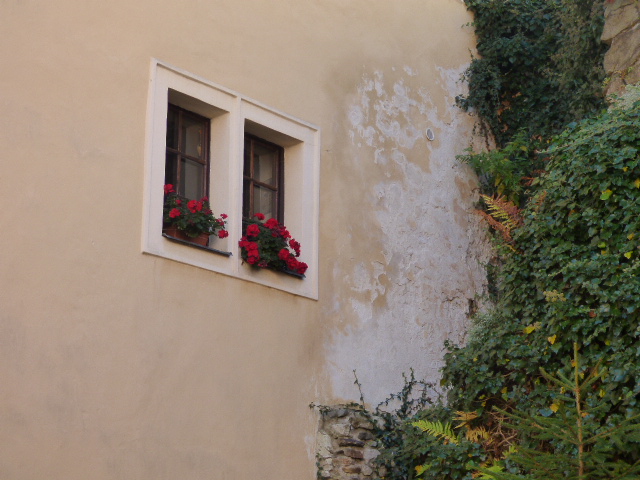 Pohľad S – detail poškodenia fasády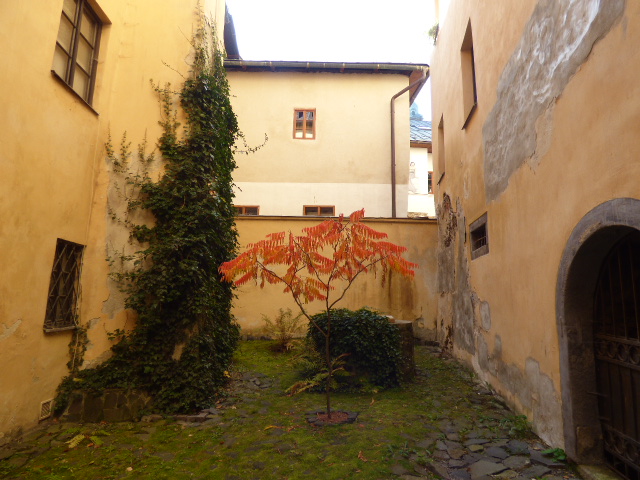 Pohľad S do átria – poškodená fasáda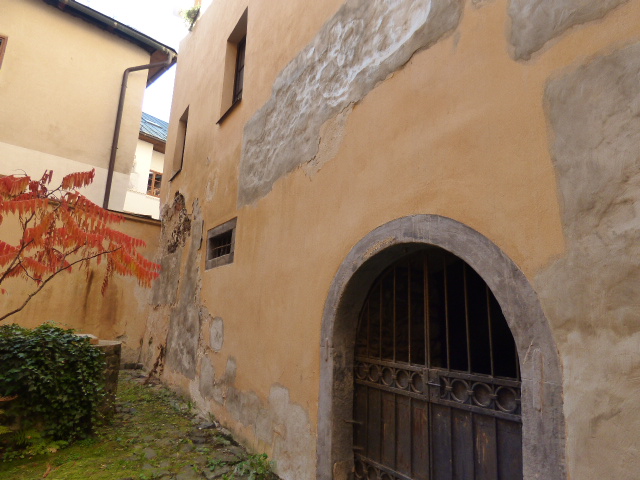 Pohľad SV do átria – poškodená fasáda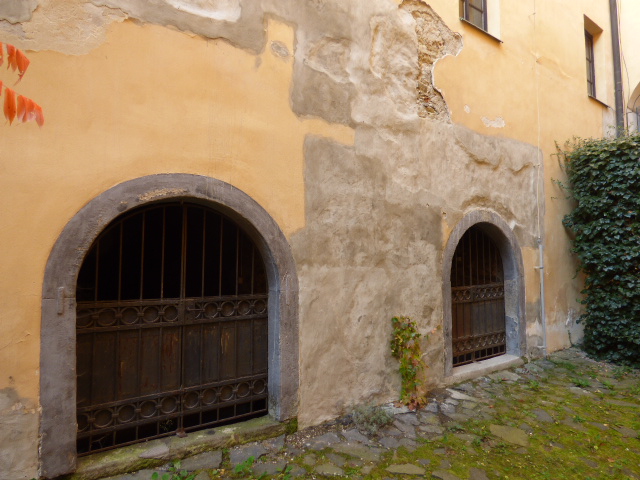 Pohľad JV do átria – poškodená fasáda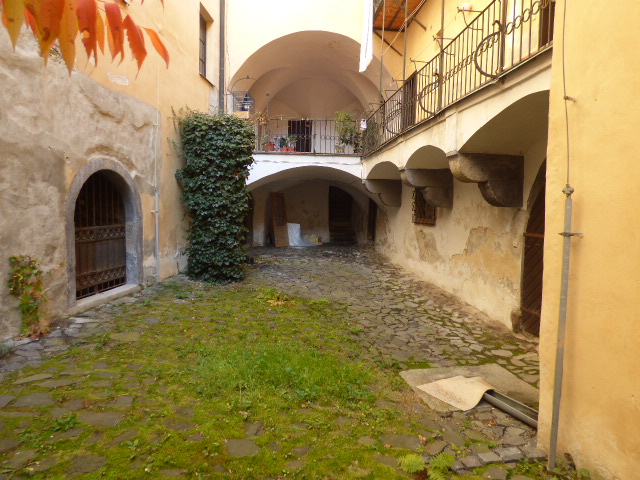 Pohľad J do átria – poškodená fasáda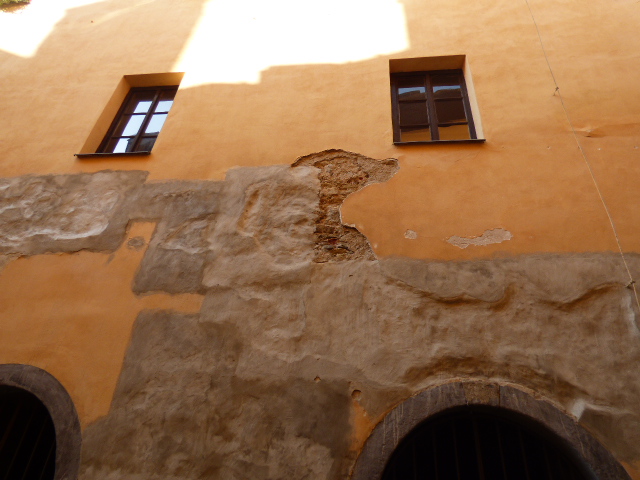 Pohľad V do átria – detail poškodenej fasády